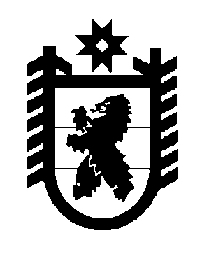 Российская Федерация Республика Карелия    ПРАВИТЕЛЬСТВО РЕСПУБЛИКИ КАРЕЛИЯПОСТАНОВЛЕНИЕот  15 марта 2018 года № 105-Пг. Петрозаводск О признании утратившими силу некоторых постановлений 
Правительства Республики Карелия Правительство Республики Карелия п о с т а н о в л я е т:Признать утратившими силу:постановление Правительства Республики Карелия от 11 февраля 
2002 года № 11-П «О дополнительных выплатах сотрудникам органов внутренних дел, проходящих службу в районах Крайнего Севера и приравненных к ним местностях» (Собрание законодательства Республики Карелия, 2002, № 2, ст. 210); постановление Правительства Республики Карелия от 7 февраля 
2005 года № 5-П «О внесении изменений в постановление Правительства Республики Карелия от 11 февраля 2002 года № 11-П» (Собрание законодательства Республики Карелия, 2005, № 2, ст. 118).          Глава Республики Карелия 					                  А.О. Парфенчиков